令和 　年 　月 　日障害福祉サービス/障害児通所支援利用終了届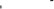 受給者番号氏名生年月日終了サービス全て【一部の場合のみ終了するものを記載】終了サービス一部【一部の場合のみ終了するものを記載】終了年月日令和　　年　　月　　日令和　　年　　月　　日終了事由